                             PROJECTDescribe teenage life in your country. Page 23!---------------------------------------------------------1. Write a questionnarie. Here are some things to ask about.• How do you spend your time?• Do you do a par- time job?• What do you like / dislike about your life?• What things do you worry about?2. Interview some teenagers about their lives. Make an audio or video recording of your interviws.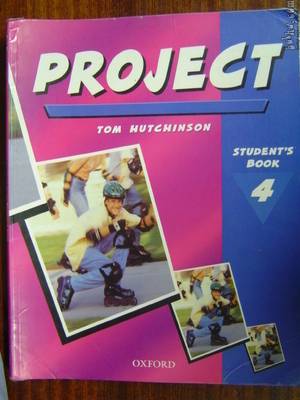 1.• I spend most of my time with my computer and with inline skating. Also i like weight training and cycling. I like to spend much time with my friends, too.• No i dont do the part-time job, but i would if i have a chance. In our country teenagers dont do the part-time jobs.• I like about my life that i have good friends and my skates. I dont like that we havent got a part-time jobs in our country.• I worry about my school scores, bicycle and skates.2.Me: How do you spend your time?Andrej: With basketball, my friends and computer.Me: Would you do a part-time job if you have a chance?Andrej: Yes, I would.Me: What do you like and what do you dislike in your life?Andrej: I dont like school very much. I like that im from Ukraine.Me: How do you spend your time?Nejc: No comment.Me: Would you do a part-time job?Nejc: I said no comment. Get lost.